        Согласно п. 4.11 Приложения 1 к Постановлению от 09.04.2021 № 143 «Об утверждении Положения об Общественном совете при главе администрации муниципального образования Шлиссельбургское городское поселение Кировского муниципального района Ленинградской области»; на основании Протокола заседания Рабочей группы по осуществлению процедуры формирования Общественного совета при главе администрации муниципального образования Шлиссельбургское городское поселение Кировского муниципального района Ленинградской области от 02.07.2021:1. Утвердить Общественный совет при главе администрации муниципального образования Шлиссельбургское городское поселение Кировского муниципального района Ленинградской области (Далее – Совет) в следующем составе:1. Бачинский Геннадий Владимирович,2. Тоноян Радик Сержович, 3. Горшнякова Елена Сергеевна, 4. Высоцкий Андрей Владимирович, 5. Бурьянов Константин Геннадьевич,6. Шумских Сергей Александрович,7. Мораликова Людмила Анатольевна,8. Шумилин Константин Иванович,9. Пантелеев Виталий Юрьевич,10. Борисова Галина Николаевна,11. Дудина Татьяна Александровна,12. Жигульский Владимир Александрович,13. Лепетенина Татьяна Алексеевна,14. Овсяников Юрий Валентинович. 2. Согласно п. 4.14 Приложения 1 Постановления  от 09.04.2021 № 143 «Об утверждении Положения об Общественном совете при главе администрации муниципального образования Шлиссельбургское городское поселение Кировского муниципального района Ленинградской области», назначить секретарем Совета Гончарову Викторию Игоревну. 3. Провести первое заседание Совета не позднее 10 дней со дня вступления в силу настоящего постановления.4. Настоящее постановление вступает в силу с момента его подписания.5. Постановление подлежит публикации в ближайшем выпуске официального печатного органа муниципального образования газете «Невский исток».6. Контроль за исполнением настоящего постановления возложить на секретаря Совета Гончарову В.И. Глава администрации                                                                       А.А. Желудов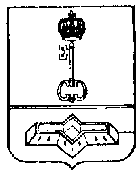 АДМИНИСТРАЦИЯ МУНИЦИПАЛЬНОГО ОБРАЗОВАНИЯШЛИССЕЛЬБУРГСКОЕ ГОРОДСКОЕ ПОСЕЛЕНИЕКИРОВСКОГО МУНИЦИПАЛЬНОГО РАЙОНАЛЕНИНГРАДСКОЙ ОБЛАСТИПОСТАНОВЛЕНИЕот 07.07.2021  № 342АДМИНИСТРАЦИЯ МУНИЦИПАЛЬНОГО ОБРАЗОВАНИЯШЛИССЕЛЬБУРГСКОЕ ГОРОДСКОЕ ПОСЕЛЕНИЕКИРОВСКОГО МУНИЦИПАЛЬНОГО РАЙОНАЛЕНИНГРАДСКОЙ ОБЛАСТИПОСТАНОВЛЕНИЕот 07.07.2021  № 342Об утверждении состава Общественного совета при главе администрации муниципального образования Шлиссельбургское городское поселение Кировского муниципального района Ленинградской области